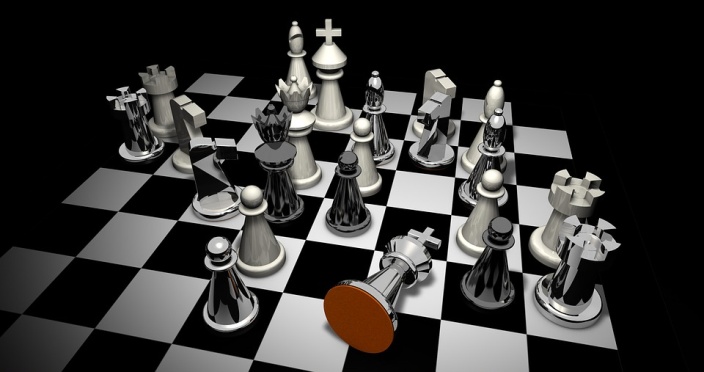 TEHETSÉGPONT RAPID VERSENY TAPOLCA--AJKA IFJÚSÁGI RAPID értékszámszerző versenyAJK   2020.március 21. 4.állomásA verseny rendezője: 	Tapolca Városi Sport Egyesület – Sakkszakosztály                                            Ajkai Városi ASSEA verseny helye: 		Nagy László Városi Könyvtár és Szabadidő Központ                                                (Ajka, Szabadság tér 13.)				A verseny ideje: 		2020. március 21.SZOMBATLebonyolítás: 		7 fordulós svájci rendszer 2 csoport U12, U18Játékidő: 			15-15 perc alapidő játékosonként + 5 másodperc Díjazás:			Serleg, érem és oklevél, tárgydíjakNevezési díj: 			500 Ft		Információ: 			Tapolca VSE Sakkszakosztálya 				Tel: +36-70-3810838 Istvándi LajosNevezés:			E- mail: sakkozo@gmail.com vagy                                                 czinglers4@gmail.com                                                Czingler Sándor, Tel: 88/311-618, 06/70/246-91-54PROGRAM0800 – 08,30 – ig: Regisztráció a verseny színhelyén8,45– : MegnyitóEbédszünet:PIZZA RENDELÉS LEHETSÉGES!12,oo-13,ooEredményhírdetés: kb:15,oo